Промежуточная диагностическая  работа по алгебре. 8 классФамилия, имя _____________________________ Часть 11. Из данных выражений: А.  ;          Б.  ;              В.  ;                Г.  ;          Д. 1) выберите целые выражения;2) выберите рациональные выражения.Ответ: 1) __________________             2) ___________________2. В каком из равенств применено основное свойство дроби:А. ;          Б. ;        В. ;          Г. 3. Сократите дробь: А. ;                 Б. ;                   В.;                   Г. .4. Выполните действие:  А. – 2а;                  Б. ;                      В. а;                    Г. .5. Возведите в степень: Ответ: ___________________6. Запишите число 0,000018 в стандартном виде:А. 0,18 ∙ 10-4;            Б. 1,8 ∙ 10-5;            В. 1,8 ∙ 105;             Г. 18 ∙ 1067. Решите уравнение:  Ответ: ОДЗ:________________; х = _________8. Какая из данных функций является обратной пропорциональностью:А.              Б.          В.              Г. у = -7х.9. Соотнесите:10. Упростите выражение: .А. 3(х+у);                  Б. ;                      В. ;                    Г. .Часть 211. Соотнесите графики функций с их формулами: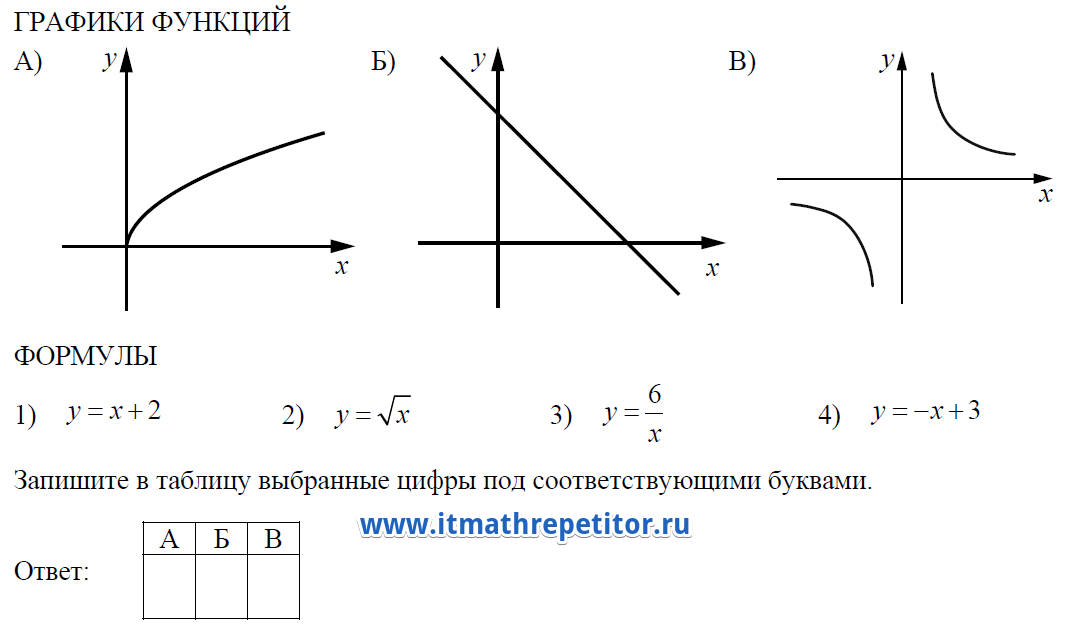 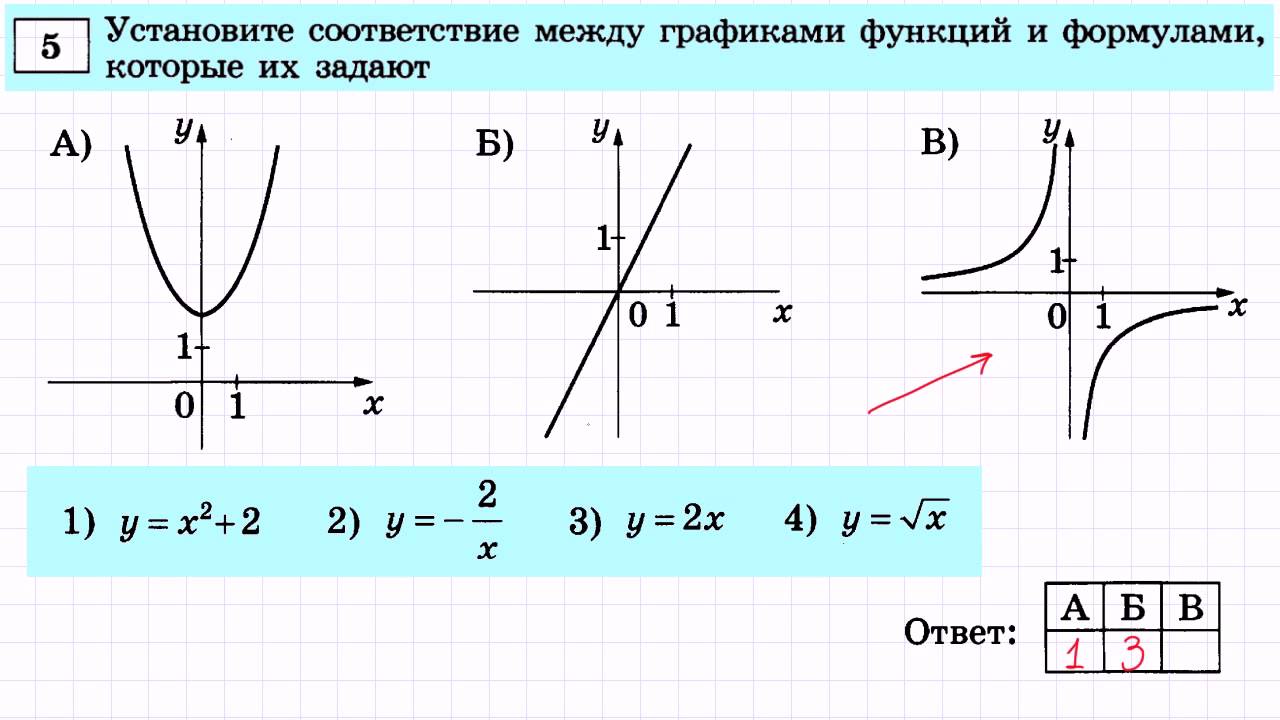 у = - ;           2) у =               3) у = х;            4) у = - х + 4.      Ответ: А –___________Б –___________В –___________Г –___________12. Найдите значение выражения: Ответ:___________________13. Упростите выражение: Ответ: ________________В заданиях 14, 15 запиши полное решение14. Решите уравнение: 15. Решите графически уравнение: х + 2 = - Распределение заданий диагностической работыпо проверяемым умениямИнструкция по проверке отдельных заданий и диагностической работы в целомПравильное решение заданий оценивается 1 баллом.Максимальный балл за выполнение всей работы равен 15.В заданиях 14-15 должно быть дано полное решение.Правильные ответыКритерии оцениванияА.   1. в12Ответ:   А –                Б –       	В –Б. (в-6)-2  2. в3Ответ:   А –                Б –       	В –В. в-6 ∙ в-2  3. в-4Ответ:   А –                Б –       	В –  4. в-8Ответ:   А –                Б –       	В –№ заданияПроверяемый результатУровеньКол-во баллов1выделять целые и дробные выражения, рациональные выраженияБУ12выполнять тождественные преобразования рациональных выражений на основе правил действий над многочленами и алгебраическими дробямиБУ13выполнять тождественные преобразования рациональных выражений на основе основного свойства дроби БУ14выполнять тождественные преобразования рациональных выражений на основе правил действий над многочленами и алгебраическими дробямиБУ15выполнять преобразование выражений, содержащих степени с целыми показателямиБУ16выполнять преобразование выражений, содержащих степени с целыми показателями, записывать в стандартном видеБУ17решать основные виды рациональных уравнений с одной переменнойБУ18понимать и использовать функциональные понятия, язык (термины, символические обозначения)БУ19выполнять преобразование выражений, содержащих степени с целыми показателямиБУ110выполнять тождественные преобразования рациональных выражений на основе правил действий над многочленами и алгебраическими дробямиБУ111строить графики элементарных функций, исследовать свойства числовых функций на основе изучения поведения их графиковПУ112выполнять преобразование выражений, содержащих степени с целыми показателямиПУ113выполнять многошаговые преобразования рациональных выражений, применяя широкий набор способов и приёмовПУ114овладеть специальными приёмами решения уравнений; уверенно применять аппарат уравнений для решения разнообразных задач из математики, смежных предметов, практикиПУ115строить графики элементарных функций, исследовать свойства числовых функций на основе изучения поведения их графиковПУ1Вариант 1Вариант 111 – Б, В2 – А, Б, В, Г, Д2В 3A 4Г 5  или 6Б 7ОДЗ: R, кроме х=1;   х = 0,5 или х= 1/28А9А- 3;      Б – 1;         В - 410Г11А – 4;   Б – 3;     В – 1;    Г – 212¼    или   0,251314х = 415корней нетУровеньКол-во балловОтметкаБУ5 – 7 баллов  из части 13ПУ7 - 10 баллов из части 1 и 3 балла из части 24ПУ7 - 10 баллов из части 1 и 4-5 баллов из части 25НБ0 – 4 балла из части 12